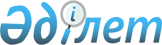 О внесении изменения в постановление акимата Шалкарского района от 14 мая 2018 года № 122 "Об утверждении индексов, наименований и перечня автомобильных дорог общего пользования районного значения по Шалкарскому району и признании утратившими силу некоторых постановлений акимата района"Постановление акимата Шалкарского района Актюбинской области от 9 июля 2019 года № 164. Зарегистрировано Департаментом юстиции Актюбинской области 10 июля 2019 года № 6276
      В соответствии со статьями 31, 37 Закона Республики Казахстан от 23 января 2001 года "О местном государственном управлении и самоуправлении в Республике Казахстан", пунктом 7 статьи 3, пунктом 2 статьи 6 Закона Республики Казахстан от 17 июля 2001 года "Об автомобильных дорогах" акимат Шалкарского района ПОСТАНОВЛЯЕТ:
      1. Внести в постановление акимата Шалкарского района от 14 мая 2018 года № 122 "Об утверждении индексов, наименований и перечня автомобильных дорог общего пользования районного значения по Шалкарскому району и признании утратившими силу некоторых постановлений акимата района" (зарегистрированное в Реестре государственной регистрации нормативных правовых актов № 3-13-197, опубликованное 4 июня 2018 года в Эталонном контрольном банке нормативных правовых актов Республики Казахстан) следующее изменение:
      приложение к указанному постановлению изложить в новой редакции согласно приложению к настоящему постановлению.
      2. Государственному учреждению "Шалкарский районный отдел архитектуры, строительства, жилищно-коммунального хозяйства, пассажирского транспорта и автомобильных дорог" в установленном законодательством порядке обеспечить:
      1) государственную регистрацию настоящего постановления в Департаменте юстиции Актюбинской области;
      2) направление настоящего постановления на официальное опубликование в Эталонном контрольном банке нормативных правовых актов Республики Казахстан в электронном виде;
      3) размещение настоящего постановления на интернет-ресурсе акимата Шалкарского района.
      3. Контроль за исполнением настоящего постановления возложить на заместителя акима района М. Алибекова.
      4. Настоящее постановление вводится в действие по истечении десяти календарных дней после дня его первого официального опубликования. Индексы, наименования и перечень автомобильных дорог общего пользования районного значения по Шалкарскому району
					© 2012. РГП на ПХВ «Институт законодательства и правовой информации Республики Казахстан» Министерства юстиции Республики Казахстан
				
      Аким района 

Б. Каниев

      СОГЛАСОВАНО: 
Исполняющий обязанности руководителя 
ГУ "Управления пассажирского транспорта и 
автомобильных дорог Актюбинской области" 
___________Н. Аспенов 
"___" июля 2019 года
Приложение к постановлению акимата Шалкарского района от 9 июля 2019 года № 164Утвержден постановлением акимата Шалкарского района от 14 мая 2018 года № 122
№ п/п
Индекс автодороги
Наименование автодороги
Общая протяженность, километр
1
KD-SH-001
Южная объездная дорога города Шалкар
7,4
2
KD-SH-002
Подъезд к селу Монке би
0,5
3
KD-SH-003
Подъезд к селу Сарсай
3,3
4
KD-SH-004
Подъезд к селу Кайдауыл
2,4
5
KD-SH-005
Подъезд к селу Алабас
17,715
6
KD-SH-006
Подъезд к селу Шетыргыз
72,725
7
KD-SH-007
Подъезд к селу Жылтыр
2,25
8
KD-SH-008
Подъезд к станции Берчогур
1
9
KD-SH-009
Подъезд к селу Тумалыкол
1,7
10
KD-SH-010
Подъезд к селу Аккайтым
1,95
11
KD-SH-011
Подъезд к селу Кауылжыр
1,4
12
KD-SH-012
Подъезд к селу Котыртас
2,2
13
KD-SH-013
Подъезд к селу Байкадам
2
14
KD-SH-014
Подъезд к селу Бегимбет
1,4
15
KD-SH-015
Подъезд к селу Тогыз
4,4
16
KD-SH-016
Подъезд к селу Шиликти
3,5
Всего
Всего
Всего
125,84